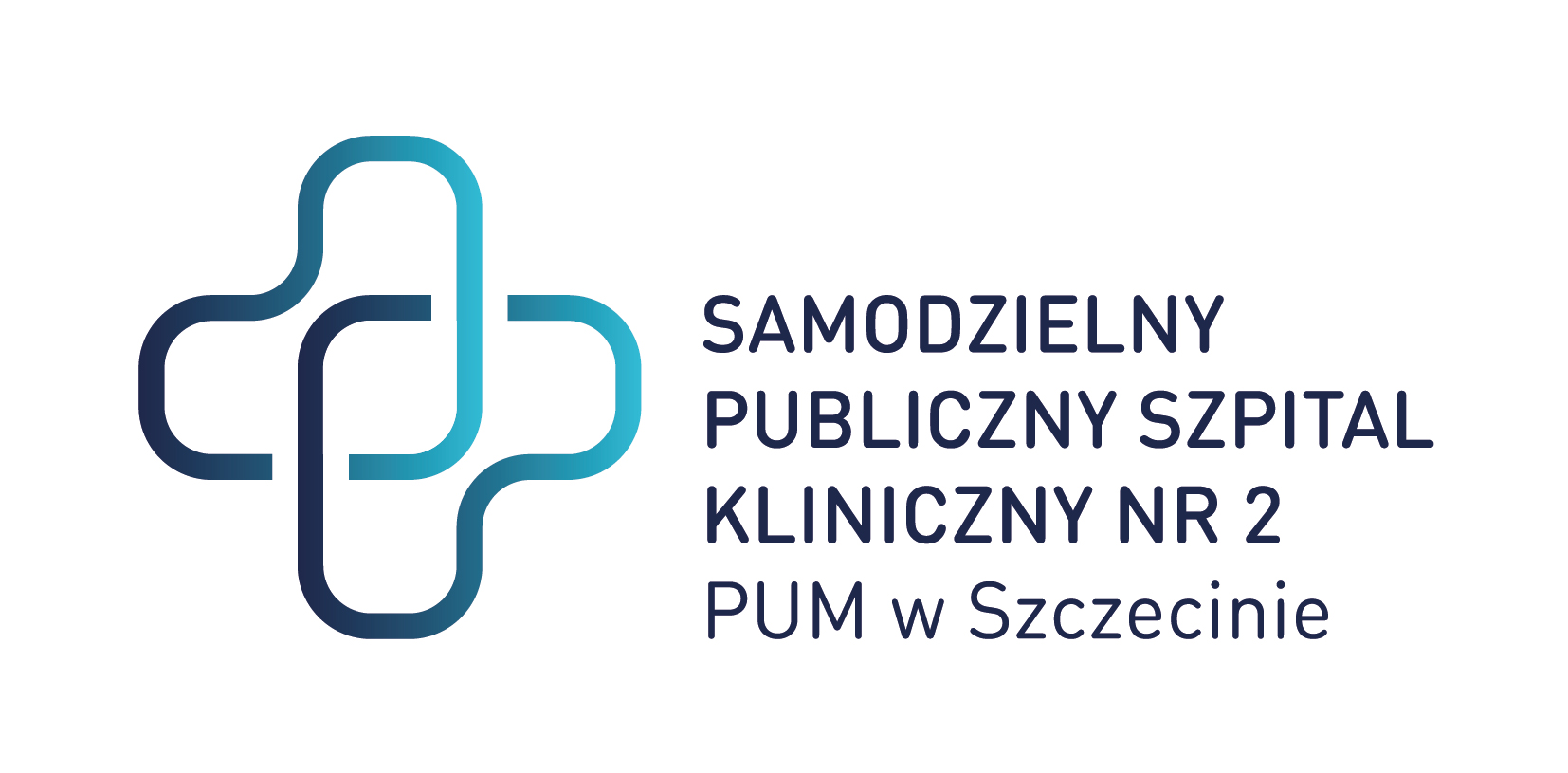 Znak Sprawy: ZP/220/48/20   Dotyczy: dostawy wyrobów medycznych w tym wyrobów stosowanych w okulistyce, opatrunków spec., płynnych koncentratów do terapii nerkozastępczej oraz dietetycznych środków spożywczych spec. przeznaczenia med.25/09/2020    S187Polska-Szczecin: Materiały medyczne2020/S 187-450346SprostowanieOgłoszenie zmian lub dodatkowych informacjiDostawy(Suplement do Dziennika Urzędowego Unii Europejskiej, 2020/S 177-425395)Podstawa prawna:Dyrektywa 2014/24/UESekcja I: Instytucja zamawiająca/podmiot zamawiającyI.1)Nazwa i adresyOficjalna nazwa: Samodzielny Publiczny Szpital Kliniczny nr 2 PUM w Szczecinie
Krajowy numer identyfikacyjny: 000288900
Adres pocztowy: al. Powstańców Wielkopolskich 72
Miejscowość: Szczecin
Kod NUTS: PL424 Miasto Szczecin
Kod pocztowy: 70-111
Państwo: Polska
Osoba do kontaktów: Wioletta Sybal
E-mail: w.sybal@spsk2-szczecin.pl
Tel.: +48 914661088
Faks: +48 914661113Adresy internetowe: Główny adres: https://zamowienia.spsk2-szczecin.plSekcja II: PrzedmiotII.1)Wielkość lub zakres zamówieniaII.1.1)Nazwa:Dostawa wyrobów medycznych w tym wyrobów stosowanych w okulistyce, opatrunków spec., płynnych koncentratów do terapii nerkozastępczej oraz dietetycznych środków spożywczych spec. przeznaczenia med.Numer referencyjny: ZP/220/48/20II.1.2)Główny kod CPV  33140000 Materiały medyczneII.1.3)Rodzaj zamówienia  DostawyII.1.4)Krótki opis:1. Przedmiotem zamówienia jest dostawa wyrobów medycznych, w tym wyrobów stosowanych w okulistyce, opatrunków specjalistycznych, płynnych koncentratów do terapii nerkozastępczej oraz dietetycznych środków spożywczych specjalnego przeznaczenia medycznego, zwanych dalej „wyrobami”.2. Szczegółowy opis przedmiotu zamówienia oraz szacowane ilości zostały zawarte w formularzu cen jednostkowych.3. Zamawiający ma prawo zamówić mniejszą ilość wyrobów, z tym że nie mniej niż 60 % ilości podanej w formularzu cen jednostkowych.4. Zamawiający wymaga zaoferowania wyrobów medycznych – w rozumieniu ustawy z dnia 20 maja 2010 r. o wyrobach medycznych (Dz.U.2020.186 t.j. z dnia 6 lutego 2020, dalej: „UoWM”), wprowadzonych do obrotu i używania na terytorium RP zgodnie z obowiązującymi przepisami – z zastrzeżeniem pkt 5.5. W zakresie: a) zadania nr 3 – Zamawiający wymaga zaoferowania artykułów higienicznych; b) zadania nr 11 – Zamawiający wymaga zaoferowania dietetycznych środków spożywczych specjalnego przeznaczenia wprowadzonych do obrotu i używania na terenie RP zgodnie z rozporządzeniem Ministra Zdrowia z dnia 16 września 2010 r. w sprawie środków spożywczych specjalnego przeznaczenia żywieniowego (Dz.U.2015.1026 t.j. z dnia 23 lipca 2015 r.).Sekcja VI: Informacje uzupełniająceVI.5)Data wysłania niniejszego ogłoszenia:   22/09/2020VI.6)Numer pierwotnego ogłoszeniaNumer ogłoszenia w Dz.Urz. UE – OJ/S: 2020/S 177-425395Sekcja VII: ZmianyVII.1)Informacje do zmiany lub dodania VII.1.2)Tekst, który należy poprawić w pierwotnym ogłoszeniuNumer sekcji: II.1.4Miejsce, w którym znajduje się tekst do modyfikacji: Krótki opisZamiast: 5. W zakresie zad. nr 11 – zamawiający wymaga zaoferowania dietetycznych środków spożywczych specjalnego przeznaczenia.Powinno być: 5. W zakresie:a) zadania nr 3 – Zamawiający wymaga zaoferowania artykułów higienicznych;b) zadania nr 11 – Zamawiający wymaga zaoferowania dietetycznych środków spożywczych specjalnego przeznaczenia wprowadzonych do obrotu i używania na terenie RP zgodnie z rozporządzeniem Ministra Zdrowia z dnia 16 września 2010 r. w sprawie środków spożywczych specjalnego przeznaczenia żywieniowego (Dz.U.2015.1026 t.j. z dnia 23 lipca 2015 r.).Numer sekcji: II.2Część nr: 6Miejsce, w którym znajduje się tekst do modyfikacji: OpisZamiast: II.2) Opis II.2.1) Nazwa: Zadanie nr 6 – Opaski dziane i elastyczne oraz siatki elastyczne typu CodofixCzęść nr: 6II.2.2) Dodatkowy kod lub kody CPV 33141113 BandażeII.2.3) Miejsce świadczenia usług Kod NUTS: PL424 Miasto SzczecinGłówne miejsce lub lokalizacja realizacji:Siedziba zamawiającego, 70-111 Szczecin, al. Powstańców Wielkopolskich nr 72II.2.4) Opis zamówienia: Opaski dziane i elastyczne oraz siatki elastyczne typu Codofix w ilości 88 000 sztuk.II.2.5) Kryteria udzielenia zamówienia Kryteria określone poniżejKryterium jakości - Nazwa: Jakość / Waga: 30Kryterium kosztu - Nazwa: Cena brutto / Waga: 70II.2.6) Szacunkowa wartość Wartość bez VAT: 146 042.00 PLNII.2.7) Okres obowiązywania zamówienia, umowy ramowej lub dynamicznego systemu zakupów Okres w miesiącach: 24Niniejsze zamówienie podlega wznowieniu: nieII.2.10) Informacje o ofertach wariantowych Dopuszcza się składanie ofert wariantowych: nieII.2.11) Informacje o opcjach Opcje: nieII.2.12) Informacje na temat katalogów elektronicznych II.2.13) Informacje o funduszach Unii Europejskiej Zamówienie dotyczy projektu/programu finansowanego ze środków Unii Europejskiej: nieII.2.14) Informacje dodatkowe W ramach tego zadania należy wnieść wadium w wysokości 1 400 PLN.Powinno być: II.2) OpisII.2.1) Nazwa:Zadanie nr 6 – Opaski dziane i elastyczne oraz siatki elastyczne typu CodofixCzęść nr: 6II.2.2) Dodatkowy kod lub kody CPV33141113 BandażeII.2.3) Miejsce świadczenia usługKod NUTS: PL424 Miasto SzczecinGłówne miejsce lub lokalizacja realizacji:Siedziba zamawiającego, 70-111 Szczecin, al. Powstańców Wielkopolskich nr 72II.2.4) Opis zamówienia:Opaski dziane i elastyczne oraz siatki elastyczne typu Codofix w ilości 87 975 sztuk.II.2.5) Kryteria udzielenia zamówieniaKryteria określone poniżejKryterium jakości – Nazwa: Jakość / Waga: 30Kryterium kosztu – Nazwa: Cena brutto / Waga: 70II.2.6) Szacunkowa wartośćWartość bez VAT: 146 042,00 PLNII.2.7) Okres obowiązywania zamówienia, umowy ramowej lub dynamicznego systemu zakupówOkres w miesiącach: 24Niniejsze zamówienie podlega wznowieniu: nieII.2.10) Informacje o ofertach wariantowychDopuszcza się składanie ofert wariantowych: nieII.2.11) Informacje o opcjachOpcje: nieII.2.12) Informacje na temat katalogów elektronicznychII.2.13) Informacje o funduszach Unii EuropejskiejZamówienie dotyczy projektu/programu finansowanego ze środków Unii Europejskiej: nieII.2.14) Informacje dodatkoweW ramach tego zadania należy wnieść wadium w wysokości 1 400 PLN.Numer sekcji: III.1.3Miejsce, w którym znajduje się tekst do modyfikacji: Zdolność techniczna i kwalifikacje zawodoweZamiast: * W zakresie zadania nr 11 wykonawca może wykazać dostawy wyrobów medycznych lub dietetycznych środków spożywczych specjalnego przeznaczenia medycznegoPowinno być: * W zakresie zadania nr 3 wykonawca może wykazać dostawy wyrobów medycznych lub artykułów higienicznych.* W zakresie zadania nr 11 wykonawca może wykazać dostawy wyrobów medycznych lub dietetycznych środków spożywczych specjalnego przeznaczenia medycznego.Numer sekcji: VI.3Miejsce, w którym znajduje się tekst do modyfikacji: Informacje dodatkoweZamiast: 1. oświadczenie o dopuszczeniu oferowanych wyrobów do obrotu i używania na terytorium RP – zgodnie z ustawą z dnia 20 maja 2010 r. o wyrobach medycznych (Dz.U.2020.186 t.j. z 6.2.2020, dalej „UoWM”), a w zakresie zadania nr 11 oświadczenie, że oferowane wyroby są dopuszczone do obrotu na terenie RP jako dietetyczne środki spożywcze specjalnego przeznaczenia medycznego;Powinno być: 1. oświadczenie o dopuszczeniu oferowanych wyrobów do obrotu i używania na terytorium RP – zgodnie z ustawą z dnia 20 maja 2010 r. o wyrobach medycznych (Dz.U.2020.186 t.j. z dnia 6 lutego 2020, dalej „UoWM”) – treść oświadczenia winna być zgodna z treścią załącznika do FO;1a. w zakresie zadania nr 11 oświadczenie, że oferowane wyroby są dopuszczone do obrotu na terenie RP jako dietetyczne środki spożywcze specjalnego przeznaczenia medycznego – treść oświadczenia winna być zgodna z treścią załącznika do FO;1b. w zakresie zadania nr 3 oświadczenie, że oferowane wyroby stanowią artykuły higieniczne – treść oświadczenia winna być zgodna z treścią załącznika do FO;Numer sekcji: VI.3Miejsce, w którym znajduje się tekst do modyfikacji: Informacje dodatkoweZamiast: Do formularza oferty (FO) należy dołączyć następujące dokumenty i oświadczenia:a) pełnomocnictwo – o ile dotyczy;b) JEDZ (jednolity europejski dokument zamówienia);c) formularz cen jednostkowych;d) dowód wpłacenia/wniesienia wadium – nie dotyczy gotówki;e) próbki do zadanie nr 6 poz. 1–3 po 2 sztuki; poz. 4–5 – po 5 sztuk; poz. 6–7 po 2 sztuki w celu dokonania oceny jakości.Powinno być: Do formularza oferty (FO) należy dołączyć następujące dokumenty i oświadczenia:a) pełnomocnictwo – o ile dotyczy;b) JEDZ (jednolity europejski dokument zamówienia);c) formularz cen jednostkowych;d) dowód wpłacenia/wniesienia wadium – nie dotyczy gotówki;e) próbki do zadanie nr 6 poz. 1–3 po 2 sztuki; poz. 4–5 – po 5 sztuk; poz. 6–8 po 2 sztuki w celu dokonania oceny jakości.Numer sekcji: IV.2.2Miejsce, w którym znajduje się tekst do modyfikacji: Termin składania ofert lub wniosków o dopuszczenie do udziałuZamiast:   Data: 25/09/2020   Czas lokalny: 09:00Powinno być:   Data: 08/10/2020  Czas lokalny: 09:00Numer sekcji: IV.2.6Miejsce, w którym znajduje się tekst do modyfikacji: Minimalny okres, w którym oferent będzie związany ofertąZamiast:   Data: 23/11/2020Powinno być:    Data: 06/12/2020Numer sekcji: IV.2.7Miejsce, w którym znajduje się tekst do modyfikacji: Warunki otwarcia ofertZamiast:  Data: 25/09/2020   Czas lokalny: 09:30Powinno być: Data: 08/10/2020  Czas lokalny: 09:30VII.2)Inne dodatkowe informacje:W dniu 22 września 2020 r. Zamawiający zamieścił na portalu zakupowym odpowiedzi na zadanie przez wykonawców pytania, dokonując zmian w SIWZ.Zmiany wprowadzone do SIWZ są istotnymi zmianami wymagającymi od Wykonawców dodatkowego czasu podczas przygotowywania ofert.Najważniejszą z nich była zmiana dot. wyrobów określonych w zadaniu nr 3, tj. w związku ze zmianą przepisów dotyczących podkładów ginekologicznych określonych w zadaniu nr 3, które aktualnie są wymienione w nomenklaturze scalonej w dziale 96 19 00 89 jako pozostałe artykuły (np. artykuły higieniczne), zmianie ulega kwalifikacja podkładów ginekologicznych jako artykuły higieniczne, a nie jak to zostało określone w SIWZ jako wyroby medyczne.W związku z powyższym dokonanie zmiany ogłoszenia o zamówieniu oraz przesunięcia niektórych terminów stały się konieczne dla prawidłowego przeprowadzenia postępowania.    Z poważaniem                                                                                                                 Podpis w oryginale………………………………..Dyrektor SPSK-2 w SzczecinieSporządziła: Wioletta SybalTel. 91 466 10 88